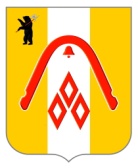 АДМИНИСТРАЦИЯ ГОРОДСКОГО ПОСЕЛЕНИЯ ГАВРИЛОВ-ЯМПостановление08.09.2021  № 574О прогнозе социально-экономическогоразвития городского поселения Гаврилов-Ямна среднесрочный период на 2022 год и плановый период  2023-2024 годов	В соответствии со статьями 172-173 Бюджетного Кодекса Российской Федерации,  постановлением Администрации городского поселения Гаврилов-Ям от 12.08.2015 № 589 «О Порядке разработки прогноза социально-экономического развития городского поселения Гаврилов-Ям на среднесрочный период», статьей 27 Устава городского поселения Гаврилов-Ям, АДМИНИСТРАЦИЯ ГОРОДСКОГО ПОСЕЛЕНИЯ ПОСТАНОВЛЯЕТ:Одобрить прогноз социально-экономического развития городского поселения Гаврилов-Ям на среднесрочный период на 2022 год и плановый период 2023-2024 годов (Приложение 1).Направить прогноз социально-экономического развития городского поселения Гаврилов-Ям  на среднесрочный период на 2022 и плановый период 2023-2024 годов в Муниципальный Совет городского поселения Гаврилов-Ям одновременно с проектом бюджета городского поселения Гаврилов-Ям на 2022 год и плановый период 2023-2024 годов.Разместить настоящее постановление на сайте Администрации городского поселения Гаврилов-Ям.Постановление вступает в силу с момента подписания.Глава Администрации городского поселения                                                                Гаврилов-Ям 									    А.Н.ТощигинПриложение 1к постановлению Администрации городского поселения Гаврилов-Ям от 08.09.2021 №574  ОСНОВНЫЕ ПОКАЗАТЕЛИПРОГНОЗА СОЦИАЛЬНО-ЭКОНОМИЧЕСКОГО РАЗВИТИЯ ГОРОДСКОГО ПОСЕЛЕНИЯ ГАВРИЛОВ-ЯМНА СРЕДНЕСРОЧНЫЙ ПЕРИОДПОЯСНИТЕЛЬНАЯ ЗАПИСКАК  ПРОГНОЗУ СОЦИАЛЬНО-ЭКОНОМИЧЕСКОГО РАЗВИТИЯ ГОРОДСКОГО ПОСЕЛЕНИЯ ГАВРИЛОВ-ЯМ НА СРЕДНЕСРОЧНЫЙ ПЕРИОД НА 2022 ГОД И ПЛАНОВЫЙ ПЕРИОД 2023-2024 ГОДОВ    Прогноз социально-экономического развития городского поселения Гаврилов-Ям на среднесрочный период 2022-2024 годов (далее – прогноз) был подготовлен Администрацией городского поселения Гаврилов-Ям в соответствии  со статей 172- 173 Бюджетного кодекса Российской Федерации,    постановлением Администрации городского поселения Гаврилов-Ям от 12.08.2015 № 589 «О Порядке разработки прогноза социально-экономического развития городского поселения Гаврилов-Ям на среднесрочный период», планом мероприятий по подготовке бюджета городского поселения Гаврилов-Ям на 2022 год и на плановый период 2023-2024 годов, утвержденного постановлением Администрации городского поселения от 18.05.2021 № 289.При подготовке прогноза использовались: сценарные условия, основные параметры прогноза социально-экономического развития Российской Федерации на 2022 год и на плановый период 2023 и  2024 годов; основные показатели прогноза социально-экономического развития Ярославской области на среднесрочный период 2022-2024 годов; данные Территориального органа государственной статистики по Ярославской области (далее – Ярославльстат);данные Гаврилов-Ямского отделения государственного казенного учреждения Ярославской области центр занятости населения; структурных подразделений Администрации городского поселения Гаврилов-Ям, участвующих в разработке прогноза.В прогнозных расчетах показателей учитывались оперативные данные и предварительные итоги финансовой и хозяйственной деятельности предприятий и организаций различных секторов экономики города, а также социально-демографических процессов, тенденции их развития и другие условия функционирования экономики и социальной сферы в городском поселении Гаврилов-Ям, Ярославской области, Российской Федерации и разработан в двух вариантах:- первый вариант - консервативный - исходит из менее благоприятных внешних и внутренних условий функционирования экономики и социальной сферы;- второй вариант - благоприятный - исходит из возможности сохранения позитивных тенденций развития внешних и внутренних условий и ориентирован на дальнейшее улучшение социально-экономической ситуации в городском поселении. Предполагает быстрое восстановление экономики города от ограничительных мер, связанных с распространением новой коронавирусной инфекции, сохранение ключевой ставки рефинансирования Центрального банка Российской Федерации на низком уровне для стимулирования инвестиционного спроса.Документ носит предварительный характер, так как подготовлен на основе предварительных статистических данных.Факторами, сдерживающими развитие городского поселения Гаврилов-Ям, являются следующие проблемы:- сокращение численности постоянного населения;- в городе функционирует одно крупное предприятие – ОАО «Гаврилов-Ямский машиностроительный завод «Агат». Деятельность данного предприятия характеризуется прямой зависимостью от заказов Министерства обороны РФ;- большой процент износа основных фондов градообразующей организации;- дефицит рабочих мест с достойным уровнем оплаты труда;- отсутствие либо отток квалифицированных кадров, что негативно отражается на инвестиционной привлекательности города;- высокие цены на коммунальные ресурсы и услуги ЖКХ. Стимулом для развития моногорода и привлечения инвесторов стало создание территории опережающего социально-экономического развития «Гаврилов-Ям» (постановление Правительства Российской Федерации от 
16 марта 2018 года № 272).Заключены соглашения об осуществлении деятельности на ТОР «Гаврилов-Ям» с  резидентами:- ООО НПО «ТЛК» – инвестиционный проект «Создание современного и высокотехнологичного предприятия по производству телекоммуникационных шкафов и стоек» В период реализации проекта (2019-2028гг.) планируется создать не менее 61 новых постоянных рабочих мест.- ООО «Платформа Самовар» – инвестиционный проект «Разработка программного продукта Samovar – системы управления дистрибуцией рекламных сообщений в сети Интернет и мобильных коммуникациях на основе технологии BigData» В период реализации проекта (2019-2026гг.) планируется создать не менее 40 новых постоянных рабочих мест.- ООО «РУБАР композит» – инвестиционный проект «Создание площадки для производства композитной полимерной арматуры периодического профиля» В период реализации проекта (2019-2028гг.) планируется создать не менее 11 новых постоянных рабочих мест.- ООО «ПК «ДИНАЛАК» - инвестиционный проект «Организация современного производства широкого ассортимента полуфабрикатных связующих для лакокрасочных материалов индустриального назначения в городском поселении Гаврилов-Ям» В период реализации проекта (2020-2028гг.) планируется создать не менее 26 новых постоянных рабочих мест. - ООО «БАУФОН  ГмбХ» - инвестиционный проект «Организация производства осветительного оборудования в городском поселении Гаврилов-Ям Ярославской области » Планируется создать не менее 27 новых постоянных рабочих мест.- ООО ПК «МЕТПРОМ» - инвестиционный проект «Организация производства акустических панелей для шумозащитных экранов  в городском поселении Гаврилов-Ям Ярославской области ». В период реализации проекта (2020-2028гг.) планируется создать не менее 11 новых постоянных рабочих мест.- ОО «ДИКАЯ ПТИЦА» - инвестиционный проект «Организация швейного производства на территории городского поселения Гаврилов-Ям Ярославской области». В рамках реализации проекта планируется создание 28 новых рабочих мест. - ООО «ЯМ-ХЛЕБ» - инвестиционный проект «Организация производства  замороженных хлебобулочных изделий на территории городского поселения Гаврилов-Ям Ярославской области». В рамках реализации проекта планируется создание 90 новых рабочих мест. - ООО «Медиа Лаб» - инвестиционный проект «Создание интерагратора в области ИТ и слаботочных систем для гостиниц, розничных сетей, оздоровительных и медицинских центров и общественных мест». В рамках реализации проекта планируется создание 79 новых рабочих мест.                                      1. Промышленное производство.       В решении экономических и социальных задач развития городского поселения Гаврилов-Ям промышленный сектор играет важную роль, так как на его долю  приходится свыше 70% объема всей отгруженной продукции.             На территории городского поселения Гаврилов-Ям промышленная деятельность осуществляется по двум основным  видам экономической деятельности:      - обрабатывающие производства - занимают наибольшую долю в структуре производства; - производство и распределение электроэнергии, газа и воды.        Исторически сложившаяся структура промышленности обуславливает тот факт, что большая часть отгруженных товаров приходится на обрабатывающие производства. За последние несколько лет развитие промышленности характеризовалось чередованием спада и подъёма. По итогам 2020 года отгрузка товаров по обрабатывающим производствам крупных и средних предприятий городского поселения составила 2177,6 млн.руб., что составило 76,6% от уровня 2019 года.Учитывая проблемы, возникшие в результате распространения новой коронавирусной инфекции и оказавшие влияние на отрасли экономики Ярославской области, такие как повышение стоимости сырья и комплектующих, рост себестоимости, сдвиг сроков поставки материалов, комплектующих и оборудования со стороны производителей из ЕС и Китая, увеличение времени на изготовление продукции, невозможность выполнения требований потребителя, срывы исполнения контрактов, в т.ч. гособоронзаказа, рост кредиторской задолженности, в т.ч. заемных средств, для обеспечения материально-сырьевыми ресурсами производства, и др., в текущем году предполагается увеличение объема отгруженных товаров. Таким образом номинальный объем отгруженных товаров составит 2314,6 млн. рублей, и увеличится в сопоставимых ценах на 6,3 процента. В 2022–2024 годах по обоим вариантам прогнозируется дальнейшее увеличение объема отгруженных товаров собственного производства промышленными организациями города в среднем на 1,2-4,7%  ежегодно. По-прежнему определяющее влияние на общие итоги работы промышленного комплекса оказывает крупное предприятие "обрабатывающих производств" - АО ГМЗ «Агат». Увеличение объема отгруженных товаров собственного производства, выполненных работ и услуг собственными силами АО ГМЗ «Агат» в I полугодии 2021г. на 23% в сравнении с аналогичным периодом 2020 года и повлекло увеличение  объема отгруженных товаров собственного производства организациями в городе Гаврилов-Ям.Градообразующее предприятие АО «ГМЗ «Агат» в преобладающей мере обеспечивает условия жизнедеятельности в городском поселении: обеспечивает занятость, уровень доходов значительной части населения, участвует в строительстве, ремонте и содержании инженерной и социальной инфраструктуры, энергетики и транспорта, поддерживает программы социальной помощи нуждающимся.     Важной составляющей сохранения в 2021 – 2023 годах достигнутых темпов прироста производства в промышленности является присвоение моногороду Гаврилов-Ям статуса ТОСЭР, создание новых предприятий, выпускающих востребованную, прогрессивную продукцию, имеющую стабильный рынок сбыта и гарантированный платежеспособный спрос.Сельское хозяйствоСельскохозяйственное производство специализируется на разведении крупного рогатого скота молочного направления, свиней и птицы, выращивании зерновых культур, картофеля.Выручка от реализации сельскохозяйственной продукции за 2020г. по предприятиям осталась на уровне 2019 года и составила 107,9 млн.рублей. Ожидаемая выручка от реализации продукции за 2021г. -109,1 млн.руб. В 2018-2019 гг. сельхозпредприятиям была оказана финансовая поддержка в рамках муниципальной целевой программы «Поддержка и развитие малого и среднего предпринимательства моногорода Гаврилов-Ям».Основными задачами на 2021 год являются:- сохранение объёмов производства продукции;- сохранение посевных площадей;-вовлечение земель сельскохозяйственного назначения в сельскохозяйственный оборот в соответствии с решением Правительства Ярославской области.            Согласно благоприятному варианту прогноза развитие сельского хозяйства будет характеризоваться стабильным ростом внутреннего спроса со стороны населения, устойчивой тенденцией прироста производства в животноводстве и растениеводстве, достигнутой как за счет ввода новых мощностей, так и за счет прироста производства благодаря мерам государственной поддержки сельхозпроизводителей. Более благоприятные погодные условиями также будут способствовать росту производства.Главным негативным фактором в консервативном варианте прогноза выступают возможные неблагоприятные погодные условия, а также неопределенности на финансовом и валютном рынке, ситуация с распространением коронавирусной инфекции, влияющая на снижение деловой активности.3.Строительство  Одним из важнейших направлений работы Администрации городского поселения Гаврилов-Ям является жилищное строительство. Из числа введенных в действие в 2020 г. зданий более 90 % составляют здания жилого назначения.  В 2020г. введено в действие 7,5 тыс. кв. метров общей площади жилых домов. Основную долю введенных жилых домов составили  индивидуальные жилые дома.Стратегическим направлением в жилищном строительстве на ближайшие годы является  увеличение ввода жилья экономического класса и малоэтажного жилья, развитие системы ипотечного жилищного кредитования, а также реализация программ по строительству жилья инвесторами – резидентами ТОСЭР «Гаврилов-Ям».Факторами, влияющими на развитие жилищного строительства являются:- сформированная система градостроительной документации, включая правила землепользования и застройки;- планомерное обеспечение площадок под жилищное строительство инженерной инфраструктурой;- реализация жилищных программ с привлечением ресурса федерального и областного бюджетов, внебюджетных источников;- развитие промышленности строительных материалов.        В целях стимулирования жилищного строительства в городе реализуются мероприятия муниципальных программ с предоставлением социальных выплат различным категориям граждан на улучшение жилищных условий, поддержкой молодых семей при улучшении жилищных условий, содействием переселению граждан из многоквартирных домов, признанных аварийными и подлежащими сносу.   В марте 2019 года утверждена муниципальная адресная программа по переселению граждан из аварийного жилищного фонда городского поселения Гаврилов-Ям на 2019-2025 гг. Учитывая, что в городском поселении признаны аварийными 10 тысяч кв. метров жилищного фонда,  понимая важность работы в данном направлении, Администрация городского поселения будет принимать все усилия для строительства нового жилья и переселения граждан из старых аварийных домов.                                 4. Малое предпринимательство.             Одна из важнейших задач моногорода – развитие предпринимательства и снижение зависимости от градообразующего предприятия. Ключевыми проблемами, которые препятствуют развитию субъектов малого и среднего предпринимательства в городском поселении, являются:- высокая налоговая нагрузка;- дефицит персонала требуемой квалификации на рынке труда;              - недостаток собственных финансовых ресурсов для ведения предпринимательской деятельности и развития бизнеса;- низкая доступность заемных средств;- недостаточное развитие кооперационных связей субъектов малого и среднего предпринимательства с крупным бизнесом;- высокие тарифы на энергетические ресурсы.Кроме того, в настоящее время, наиболее негативным фактором, сдерживающим развитие сферы малого бизнеса, является введение ограничительных мер, связанных с распространением новой коронавирусной инфекции.В совокупности все вышеперечисленные факторы повлияют на итоги деятельности малого бизнеса, как и по итогам 2021 года, так и по обоим вариантам прогноза в 2022-2024 годах: незначительное увеличение оборота малых предприятий. Для поддержки малого бизнеса как на федеральном, региональном, так и на муниципальном уровнях разработан ряд мер поддержки: это и отсрочки по налогам и страховым взносам, отсрочка на уплату арендных платежей, прямая безвозмездная финансовая поддержка, снижение страховых взносов, снижение административной нагрузки, снятие торговых барьеров, снижение либо освобождение от отдельных видов налогов и другие меры поддержки. Работа органов местного самоуправления городского поселения Гаврилов-Ям по содействию развитию малого и среднего предпринимательства направлена на оказание финансовой поддержки субъектам малого и среднего предпринимательства, освещение и популяризацию предпринимательства, информирование субъектов малого и среднего предпринимательства, проведение семинаров, мастер-классов, круглых столов и других мероприятий, направленных на повышение профессионального уровня субъектов малого и среднего предпринимательства и лиц, желающих открыть собственное дело, развитие и обеспечение деятельности городского центра поддержки малого и среднего бизнеса.  Комплекс мероприятий в сфере малого и среднего предпринимательства в городском поселении Гаврилов-Ям направлен на содействие созданию новых рабочих мест, развитие инфраструктуры поддержки субъектов малого и среднего предпринимательства, снижение административных барьеров, предоставление всех видов  поддержки субъектам малого и среднего предпринимательства.                        5.Рынок товаров и услуг.   По итогам 2020 года оборот розничной торговли по крупным и средним коммерческим организациям городского поселения Гаврилов-Ям в действующих ценах составил 1023,2 млн.руб. или 88,5 % к уровню 2019 года. По причине роста инфляции в 2020 году резко снизилась покупательная способность денежных доходов населения. Ограничение потребителями покупок подорожавших товаров, снижение потребления продовольственных товаров как в текущем году, так и в последующие годы заметно скажется на снижении темпов розничного товарооборота. Давление на продажи непродовольственных товаров окажет понижение активности населения в получении кредитов, обуславливаемое высокими номинальными процентными ставками. Таким образом, показатели роста оборота розничной торговли по благоприятному варианту прогноза к 2024 году будут не более 104,2%.           Структуру потребительского рынка образуют объекты розничной торговли, общественного питания и объекты бытового обслуживания.              В городе торговая сеть является достаточно развитой - от крупных предприятий по торговле с широким ассортиментом товаров до небольших предприятий шаговой доступности, которые осуществляют продажу товаров первой необходимости. На 01.01.2021 года в городе насчитывалось 189  магазинов стационарной торговли, в том числе 11 магазинов-дискаунтов.  Объекты стационарной розничной торговли в городе занимают более 16,4 тыс.кв.м.               В основной своей массе – это неспециализированные продовольственные магазины и магазины со смешанным ассортиментом, в которых представлен стандартный набор продуктов питания, бытовой химии, хозяйственных товаров.  В настоящее время население города полностью обеспечено услугами торговли: на 1000 жителей поселения приходится более 900 метров торговой площади стационарных магазинов, что гораздо выше норматива, установленного правительством Ярославской области.              Оборот общественного питания за 2020 год составил 52,7 млн. рублей и несмотря на ограничительные меры остался на уровне 2019 года.  В дальнейшем развитие сферы общественного питания будет зависеть в том числе от роста денежных доходов населения области. По мере роста реальной заработной платы в 2022 – 2024 годах ожидается положительная динамика показателя: рост составит до 104,1 % по благоприятному варианту прогноза.                               6.Финансовые результаты деятельности организаций              Доля убыточных организаций в общем объеме организаций за 2020 выросла более чем в 3 раза по сравнению с 2019 годом.  Прибыль прибыльных организаций снизилась на 68 % по сравнению с 2019 годом. В большей степени полученные итоги финансовой деятельности объясняются действующими антиковидными ограничениями.На среднесрочный период до 2024 года по благоприятному варианту предполагается увеличение полученной прибыли и поступательного снижения убытков, что в большей степени обусловлено увеличением предпринимательской активности, стабилизацией инфляции и реализацией инвестиционных проектов. Благоприятный вариант так же возможен при выполнении государственного оборонного заказа и выполнении модернизации на градообразующем предприятии, а также ослаблении инфляционного давления.7.Инвестиции     При присвоении моногороду Гаврилов-Ям статуса ТОСЭР возможно повышение инвестиционной активности, которая повлечёт за собой обновление и ввод в действие основных фондов.Согласно заключенному соглашению о создании на территории городского поселения Гаврилов-Ям Ярославской области ТОСЭР «Гаврилов-Ям» резидентами данной территории стали 9 юридических лиц. До 2027 года только резиденты ТОСЭР должны будут реализовать свои инвестиционные проекты на сумму не менее 1,38 миллиардов рублей.По итогам 2020 года объем инвестиций (в основной капитал) за счет всех источников финансирования увеличился на 23,3% по сравнению с 2019 годом. К концу 2021 года ожидается снижение объема инвестиций на 17,3%, что также связано с неблагоприятной эпидемиологической обстановкой.Ожидаемое постепенное улучшение экономической ситуации в период до 2024 года по обоим вариантам предполагает сохранение роста промышленного производства, а следовательно и инвестиций в основной капитал в городском поселении Гаврилов-Ям.Среднегодовой объем инвестиций при благоприятном прогнозе предполагается на уровне 92,6 млн.руб. к 2024 году.      Прогнозируется, что реализация проекта по созданию территории опережающего социально-экономического развития позволит в дальнейшем обеспечить стабильный социально-экономический рост и комплексное развитие муниципального образования.Демография.          В прогнозируемом периоде в городском поселении сохранится тенденция к отрицательной или околонулевой динамике численности населения. Численность населения к 2022 году по предварительным данным составит 16,3 тыс.человек. Данный процесс обусловлен увеличением естественной убыли населения, который наблюдается уже на протяжении многих лет. Число умерших превышает число родившихся.        Снижение миграционного притока произошло с одной стороны в силу исчерпания демографического потенциала миграции населения близлежащих территорий, с другой - временного снижения экономической привлекательности района для трудовых мигрантов из ближнего зарубежья из-за снижения доходов населения в последние годы, в том числе сокращения числа малооплачиваемых рабочих мест.Занятость. Денежные доходы населения.            Экономически активное население делится на занятых в экономике и безработных. Ситуация на рынке труда города Гаврилов-Ям неоднозначная. Численность экономически активного населения составляет 51 % от общей численности населения городского поселения. По оценке на 2021 год, как и в прогнозном периоде 2022-2024 годах, ожидается сохранение тенденции сокращения численности населения в трудоспособном возрасте. Основными причинами данного снижения являются негативные демографические показатели, такие как:- снижение численности женщин детородного возраста, - старение населения,  - проводимая в настоящее время оптимизация производственных процессов в реальном секторе экономики, внедрение «безлюдных технологий» в сфере производства и обслуживания.     По состоянию на 01.01.2021 г. численность безработных в городском поселении, зарегистрированных в органах службы занятости, составила 192 человека, что меньше на 9% показателя за прошлый год. Уровень регистрируемой безработицы в ГП Гаврилов-Ям за 2020г. составил 2,2%, уменьшение с уровнем прошлого года на 0,2 процентных пункта.По прогнозу 2021 года предположительно уровень безработицы снизится до 1,7 процентов. Значительное влияние на сферу занятости в 2021 году ожидается от двух разнонаправленных факторов: с одной стороны – повышение пенсионного возраста, с другой – введение ограничительных мер для бизнеса в связи с возникшей санитарно-эпидемиологической ситуацией. Вместе с тем, в прогнозируемом периоде 2022-2024 годов предполагается снижение данного показателя до уровня 1,3 процентов.         Уровень жизни населения определяется как перспективами развития экономики, так  и темпами роста номинальной и реальной заработной платы.                   Поскольку подавляющая часть занятых в экономике сосредоточена накрупных и средних предприятиях и организациях, то основные тенденции ихразвития существенно влияют на уровень оплаты труда в целом по городу.               До 2019 года наблюдался рост размера средней заработной платы к областному показателю: за 2017г.- 88%, за 2018г.- 91%, за 2019г. – 94%.  За 2020г. рост средней заработной платы к областному показателю составил 93%.             Основной задачей экономической политики городского поселения является обеспечение роста заработной платы работников и доведение ее до среднеобластного уровня.             За 1 полугодие 2021 года среднемесячная заработная плата по городскому поселению составила 34 375 руб., что выше уровня за январь-июнь 2020 на 3,5%.              В прогнозируемом периоде 2022-2024 годов рост заработной платы планируется на уровне 6,8-9,1 процентов в зависимости от варианта прогноза. Ожидается, что росту номинальной начисленной заработной платы будет способствовать улучшающаяся финансовая ситуация на гаврилов-ямских предприятиях, а также в связи с реализацией инвестиционных проектов резидентами ТОСЭР «Гаврилов-Ям». Наименование показателяЕдиница измеренияОтчет за три предыдущих годаОтчет за три предыдущих годаОтчет за три предыдущих годаОценка на текущий 2021 годПрогноз на три последующих годаПрогноз на три последующих годаПрогноз на три последующих годаПрогноз на три последующих годаПрогноз на три последующих годаПрогноз на три последующих годаПрогноз на три последующих годаПрогноз на три последующих годаПрогноз на три последующих годаПрогноз на три последующих годаПрогноз на три последующих годаПрогноз на три последующих годаНаименование показателяЕдиница измеренияОтчет за три предыдущих годаОтчет за три предыдущих годаОтчет за три предыдущих годаОценка на текущий 2021 год1-й прогнозный 2022 год1-й прогнозный 2022 год1-й прогнозный 2022 год1-й прогнозный 2022 год2-й прогнозный 2023 год2-й прогнозный 2023 год2-й прогнозный 2023 год2-й прогнозный 2023 год3-й прогнозный 2024 год3-й прогнозный 2024 год3-й прогнозный 2024 год3-й прогнозный 2024 годНаименование показателяЕдиница измерения2018 год2019 год2020 годОценка на текущий 2021 годI вариантI вариантII вариантII вариантI вариантI вариантII вариантII вариантI вариантI вариантII вариантII вариант1234567788991010111112121. Промышленное производство1. Промышленное производство1. Промышленное производство1. Промышленное производство1. Промышленное производство1. Промышленное производство1. Промышленное производство1. Промышленное производство1. Промышленное производство1. Промышленное производство1. Промышленное производство1. Промышленное производство1. Промышленное производство1. Промышленное производство1. Промышленное производство1. Промышленное производство1. Промышленное производство1. Промышленное производствоОбъем отгруженных товаров собственного производства, выполненных работ и услуг собственными силами (без субъектов малого и среднего предпринимательства)млн. рублей2809,42843,52177,62314,62319,22319,22377,12377,12347,02347,02448,42448,42384,62384,62563,52563,5Объем отгруженных товаров собственного производства, выполненных работ и услуг собственными силами (без субъектов малого и среднего предпринимательства)% к предыдущему году82,1101,276,6106,3100,2100,2102,7102,7101,2101,2103,0103,0101,6101,6104,7104,72. Сельское хозяйство2. Сельское хозяйство2. Сельское хозяйство2. Сельское хозяйство2. Сельское хозяйство2. Сельское хозяйство2. Сельское хозяйство2. Сельское хозяйство2. Сельское хозяйство2. Сельское хозяйство2. Сельское хозяйство2. Сельское хозяйство2. Сельское хозяйство2. Сельское хозяйство2. Сельское хозяйство2. Сельское хозяйство2. Сельское хозяйство2. Сельское хозяйствоПродукция сельского хозяйства в хозяйствах всех категориймлн. рублей105,3107,4107,9109,1110,2110,2110,2110,2111,3111,3111,3111,3112,4112,4112,4112,4Продукция сельского хозяйства в хозяйствах всех категорий% к предыдущему годув 4,7 раза >102,0100,5101,1101,0101,0101,0101,0101,0101,0101,0101,0101,0101,0101,0101,03. Строительство3. Строительство3. Строительство3. Строительство3. Строительство3. Строительство3. Строительство3. Строительство3. Строительство3. Строительство3. Строительство3. Строительство3. Строительство3. Строительство3. Строительство3. Строительство3. Строительство3. СтроительствоВвод в эксплуатацию жилых домов - всеготыс. кв. метров общей площади5,27,67,57,47,27,28,38,37,17,19,49,47,27,29,79,74. Малое предпринимательство4. Малое предпринимательство4. Малое предпринимательство4. Малое предпринимательство4. Малое предпринимательство4. Малое предпринимательство4. Малое предпринимательство4. Малое предпринимательство4. Малое предпринимательство4. Малое предпринимательство4. Малое предпринимательство4. Малое предпринимательство4. Малое предпринимательство4. Малое предпринимательство4. Малое предпринимательство4. Малое предпринимательство4. Малое предпринимательство4. Малое предпринимательствоОборот малых предприятий, - всегомлн. рублей602,4615,2628,7640,0645,8645,8657,9657,9652,3652,3677,6677,6668,6668,6702,7702,7Оборот малых предприятий, - всего% к предыдущему году99,8102,1102,2101,8100,9100,9102,8102,8101,0101,0103,0103,0102,5102,5103,7103,75. Рынок товаров и услуг5. Рынок товаров и услуг5. Рынок товаров и услуг5. Рынок товаров и услуг5. Рынок товаров и услуг5. Рынок товаров и услуг5. Рынок товаров и услуг5. Рынок товаров и услуг5. Рынок товаров и услуг5. Рынок товаров и услуг5. Рынок товаров и услуг5. Рынок товаров и услуг5. Рынок товаров и услуг5. Рынок товаров и услуг5. Рынок товаров и услуг5. Рынок товаров и услуг5. Рынок товаров и услуг5. Рынок товаров и услугОборот розничной торговлимлн. рублей1039,31156,71023,21034,51034,51044,81044,81066,61053,21053,21108,21108,21066,91066,91154,71154,7Оборот розничной торговли% к предыдущему году 59,3111,388,5101,1101,1101,0101,0103,1100,8100,8103,9103,9101,3101,3104,2104,2Оборот общественного питаниямлн. рублей40,452,352,757,357,357,757,759,558,258,261,861,858,858,864,364,3Оборот общественного питания% к предыдущему году 100,5129,4100,8108,7108,7100,7100,7103,8100,9100,9103,9103,9101,1101,1104,1104,16. Финансовые результаты деятельности организаций6. Финансовые результаты деятельности организаций6. Финансовые результаты деятельности организаций6. Финансовые результаты деятельности организаций6. Финансовые результаты деятельности организаций6. Финансовые результаты деятельности организаций6. Финансовые результаты деятельности организаций6. Финансовые результаты деятельности организаций6. Финансовые результаты деятельности организаций6. Финансовые результаты деятельности организаций6. Финансовые результаты деятельности организаций6. Финансовые результаты деятельности организаций6. Финансовые результаты деятельности организаций6. Финансовые результаты деятельности организаций6. Финансовые результаты деятельности организаций6. Финансовые результаты деятельности организаций6. Финансовые результаты деятельности организаций6. Финансовые результаты деятельности организацийСумма убытка организациймлн.рублей53,919,064,157,857,858,758,750,250,253,540,440,448,248,232,532,5Сумма убытка организаций% к предыдущему году85,435,3в 3.4р.90,190,1101,5101,586,986,991,280,580,590,190,180,580,5Прибыль прибыльныхОрганизациймлн.рублей189,2218,370,079,479,480,180,185,785,781,485,985,983,083,090,090,07. Инвестиции7. Инвестиции7. Инвестиции7. Инвестиции7. Инвестиции7. Инвестиции7. Инвестиции7. Инвестиции7. Инвестиции7. Инвестиции7. Инвестиции7. Инвестиции7. Инвестиции7. Инвестиции7. Инвестиции7. Инвестиции7. Инвестиции7. ИнвестицииОбъем инвестиций (в основной капитал) за счет всех источников финансированиямлн. рублей53,873,891,068,268,261,661,671,571,563,081,281,265,965,992,692,6Темп роста инвестиций в основной капитал%30,4137,2123,382,782,790,390,3104,8104,8102,3113,5113,5104,6104,6114,0114,08. Демография.8. Демография.8. Демография.8. Демография.8. Демография.8. Демография.8. Демография.8. Демография.8. Демография.8. Демография.8. Демография.8. Демография.8. Демография.8. Демография.8. Демография.8. Демография.8. Демография.8. Демография.Численность постоянного населения (среднегодовая)тыс. человек17,116,716,916,316,315,615,616,315,315,316,516,515,315,316,816,8Численность постоянного населения (среднегодовая)% к предыдущему году97,798,8101,296,496,495,595,5100,097,897,8101,0101,0100,0100,0102,0102,09. Занятость. Доходы населения.9. Занятость. Доходы населения.9. Занятость. Доходы населения.9. Занятость. Доходы населения.9. Занятость. Доходы населения.9. Занятость. Доходы населения.9. Занятость. Доходы населения.9. Занятость. Доходы населения.9. Занятость. Доходы населения.9. Занятость. Доходы населения.9. Занятость. Доходы населения.9. Занятость. Доходы населения.9. Занятость. Доходы населения.9. Занятость. Доходы населения.9. Занятость. Доходы населения.9. Занятость. Доходы населения.9. Занятость. Доходы населения.9. Занятость. Доходы населения.Численность постоянного населения в трудоспособном возрастетыс. человек9,08,88,68,58,58,58,58,58,58,58,58,68,68,58,58,7Численность постоянного населения в трудоспособном возрасте% к предыдущему году97,897,897,798,898,8100,0100,0100,0100,0100,0100,0101,1101,1100,0100,0101,1Среднесписочная численность работников всех организаций (без внешних совместителей)тыс. человек4,94,94,84,74,74,74,74,84,84,74,74,84,84,74,74,8Среднесписочная численность работников всех организаций (без внешних совместителей)% к предыдущему году98,0100,098,097,997,9100,0100,0101,9101,9100,0100,0100,0100,0100,0100,0100,0Среднесписочная численность работников градообразующей организациичел.1672167516821721172117211721174517451736173617881788174117411861Среднесписочная численность работников градообразующей организации% к предыдущему году96,6100,2100,4102,3102,3100,0100,0101,4101,4100,9100,9102,5102,5100,3100,3104,1Численность безработных, зарегистрированных в государственных учреждениях службы занятости населения        человек246211192145145145145136136142142123123139139110Численность безработных, зарегистрированных в государственных учреждениях службы занятости населения% к предыдущему году10685,891,075,575,5100,0100,094,094,098,098,090,190,198,298,289,5Уровень зарегистрированной безработицы%2,72,42,21,71,71,71,71,61,61,71,71,41,41,61,61,3Среднемесячная начисленная номинальная заработная плата работников по полному кругу организацийрублей30915337523526036494364943897538975395233952341547415474292242922444974449746828Среднемесячная начисленная номинальная заработная плата работников по полному кругу организаций% к предыдущему году105,4109,2104,5103,5103,5106,8106,8108,3108,3106,6106,6108,6108,6107,1107,1109,1